Утверждаю:                                                                            Директор школы:                                                              Т. Косинова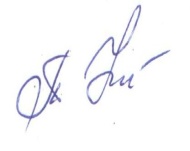 РЕЖИМ РАБОТЫМУНИЦИПАЛЬНОГО БЮДЖЕТНОГО ОБЩЕОБРАЗОВАТЕЛЬНОГО УЧРЕЖДЕНИЯ «БОЛЬШЕБЫКОВСКАЯ СРЕДНЯЯОБЩЕОБРАЗОВАТЕЛЬНАЯ ШКОЛА» НА 2022-2023 УЧЕБНЫЙ ГОДКоличество классов комплектов: Всего классов-комплектов – 9Количество классов – комплектов с профильным и углубленным изучением предметов:	- 1 (11 класс)В режиме 5-дневной недели обучаются: 1-11 классы.Сменность: 1 смена (1-11 классы)Начало учебных занятий: 09.00Продолжительность уроков: 2-11 классы - 45 мин.; 1 класс – 35 мин (1 полугодие), 45 мин (2 полугодие).7. Особенности режима: 7.1. С целью профилактики утомления, нарушения осанки и зрения обучающихся на каждом уроке проводится физкультминутка и гимнастика для глаз (п.10.17.СанПиН 2.4.2.2821-10 с изменениями от 24.11.2015 N 81); 7.2. С целью увеличения двигательной активности в режим дня перед началом первого урока включена зарядка, в середине дня – динамическая пауза для 1-4 классов (п.10.22.СанПиН 2.4.2.2821-10 с изменениями от 24.11.2015 N 81). 7.3. Образовательная недельная нагрузка равномерно распределена в течение учебной недели, при этом объем максимальной допустимой нагрузки в течение дня составляет (п.10.06.СанПиН 2.4.2.2821-10 с изменениями от 24.11.2015 N 81): - для обучающихся 1-х классов не более 4 уроков и 1 день в неделю - не более 5 уроков за счет урока физической культуры; - для обучающихся 2 - 4-х классов - не более 5 уроков; - для обучающихся 5 - 6-х классов - не более 6 уроков; - для обучающихся 8 - 11-х классов - не более 7 уроков. 7.4. Обучение в 1-м классе осуществляется с соблюдением «ступенчатого» режима обучения в первом полугодии: в сентябре, октябре - по 3 урока в день по 30 минут каждый, в ноябре - декабре - по 4 урока по 30 минут каждый; январь - май - по 4 урока по 35 минут каждый (п.10.10.СанПиН 2.4.2.2821-10 с изменениями от 24.11.2015 N 81)В связи с тем, что школа  малокомплектная, формируются классы-комплекты из обучающихся начального общего образования: 1 и 3 классы; 2 и 4 классы.Уровень начального общего образования                    1 класс (1 четверть)1 класс (2 четверть)1 класс (2 полугодие, 4 урока)1 класс (2 полугодие, 5 уроков)Расписание звонков:2 – 4 классы2 – 4 классыРасписание звонков:Уровень основного общего образованияРасписание звонков:Уровень среднего общего образованияРасписание звонковI ступень обучения- 2 класса-комплектаII ступень обучения- 5 классов-комплектовIII ступень обучения- 1 класс-комплект1,3  классы – 62-4 – классы -9класс – 5класс – 9класс- 6класс – 3класс – 211 класс - 3Всего: 15Всего: 25Всего: 3№Вид деятельностиВремя1Уроки по расписанию09.00-09.352Завтрак09.35 – 09.553Уроки по расписанию09.00 – 12.154Обед12.15-12.355Динамическая пауза10.20-11.00№Вид деятельностиВремя1Уроки по расписанию09.00-09.352Завтрак09.35 – 09.553Уроки по расписанию09.55 – 12.404Обед12.40-13.005Динамическая пауза10.20-11.006Внеурочная деятельность09.0– 15.00№Вид деятельностиВремя1Уроки по расписанию09.00-09.402Завтрак09.40 – 10.003Уроки по расписанию10.00 – 13.304Обед12.10 – 12.305Динамическая пауза10.40-11.206Внеурочная деятельность09.00 – 14.30№Вид деятельностиВремя1Уроки по расписанию09.00-09.402Завтрак09.40 – 10.003Уроки по расписанию10.00 – 14.004Обед12.10 – 12.305Динамическая пауза10.40-11.206Внеурочная деятельность09.00-15.301 класс(1полугодие)перемена1 класс(2полугодие)1 урок09.00-09.3510 минут09.00-09.402 урок09.45-10.2010 минут09.55-10.40динамическя пауза10.20-11.0040 минут10.40-11.203 урок11.00- 11.3510 минут11.40 – 12.254 урок11.45 – 12.2020 минут12.45 - 13.305 урок12.40-13.1520 минут13.40 – 14.256 урок№Вид деятельностиДень неделиВремя1Уроки по расписаниюПонедельник- пятница09.00-13.452Завтракежедневно9.45 – 10.053Обедежедневно12.40 – 13.004Внеурочная деятельностьПонедельник,пятница09.00-16 302-4 классыперемена1 урок09.00-09.4510минут2 урок09.55-10.4010 минут3 урок10.50-11.3520 минут4 урок11.55-12.4020 минут5 урок13.00-13.4510 минут6 урок13.55-14.4010 минут№Вид деятельностиКлассВремя1Уроки по расписанию509.00 – 14.402Внеурочная деятельность514.50 – 15.353Блок самоподготовки515.45 – 16.305 классперемена1 урок09.00-09.4510минут2 урок10.05-10.5010 минут3 урок11.00-11.4510 минут4 урок11.55-12.4020 минут5 урок13.00-13.4520 минут6 урок14.05-14.5010 минут№Вид деятельностиВремя1Уроки по расписанию09.00 – 15.452Внеурочная деятельность15.45. – 16.303Консультации педагогов-предметников15.45. – 16.3011классперемена1 урок09.00-09.4510минут2 урок10.05-10.5010 минут3 урок11.00-11.4510 минут4 урок11.55-12.4020 минут5 урок13.00-13.4520 минут6 урок14.05-14.5010 минут	7 урок15.00-15.4510 минут